«РАСЧЕТ МОНТАЖНОГО СТЫКА ЛИНЗООБРАЗНОЙ ФЕРМЫ С ПРИМЕНЕНИЕМ V-ОБРАЗНЫХ АНКЕРОВ» Задание: Запроектировать монтажный стык нижнего пояса линзообразной фермы, выполненного по "системе ЦНИИСК". Задачу выполнить в части подбора требуемого количества V-образных анкеров. Общий вид стыка приведен на рисунке 1. 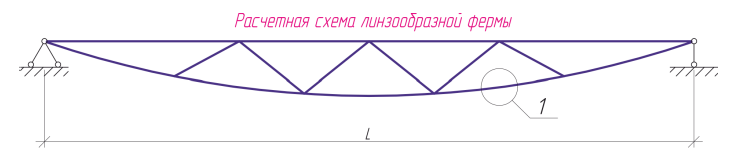 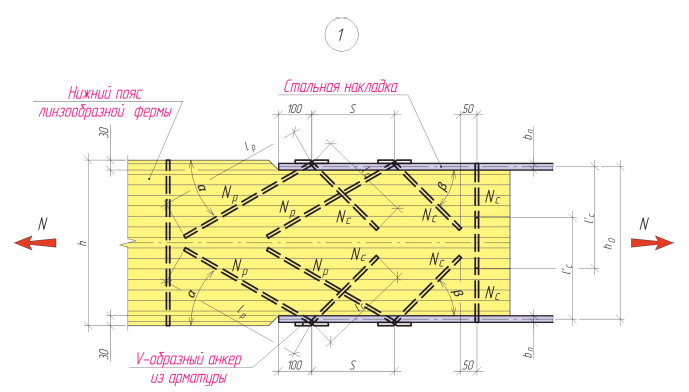 Рисунок 1 Исходные данные: Исходные данные по таблице 1. Длину заделываемой части вклеенных стержней принять 25d, где d – диаметр арматурных стержней. Проектный срок службы конструкции составляет 75 лет. Режим нагружения «В» – совместное действие постоянной и кратковременной снеговой нагрузок.        Таблица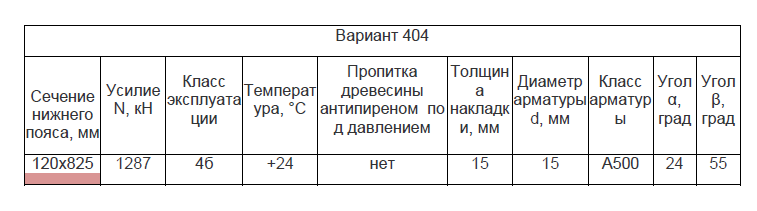 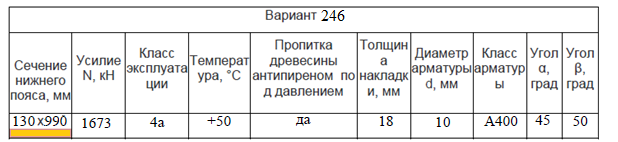  Сечение нижнего пояса фермы сечением 130×990 мм состоит из двух ветвей по ширине сечением по 65×950 мм. Расчетные усилия в зоне стыка:    𝑁=+1673 кН, 𝑀=+38,6 кН×м. Усилия на ветвь: 𝑁=+836,5 кН, 𝑀=+27,2 кН∙м. Высота сечения в зоне стыка уменьшена до ℎст = 790 мм. Стык выполнен при помощи V-образных анкеров из арматурных стержней Ø15 А-500, вклеенных под углами α=45° и β=50° к осям соединительных деталей, и образующих между собой угол 85°. Глубина вклеивания принята 650 мм. Принимаем сверху три V-образных анкера, снизу-пять. Соединительные детали в виде вертикально развернутых стальных полос, расстояние между осями деталей стыка ℎ0=850 мм. Выпуски стержней         V-образных анкеров крепятся к деталям стыка на сварке на монтаже при укрупнительной сборке. Определим усилия в деталях стыка:верхняя деталь стыка: — нижняя деталь стыка:Площадь сечения стержня Ø 10Расчетное сопротивление арматуры класса А400 𝑅𝑎 = 355 МПа. Определим несущую способность наклонно вклеенных стержней анкера, работающих на выдергивание и продавливание: Коэффициент 𝑚𝑑, учитывающий зависимость расчетного сопротивления от диаметра стержня: Максимальное растягивающее напряжение в древесине ветви нижнего пояса равно: Коэффициент 𝑘𝜎, зависящий от знака нормальных напряжений вдоль волокон в зоне установки стержней: - для стержней, работающих на выдергивание: 𝑘𝜎 = 1−0,01∙𝜎 =1− 0,01∙6,125=0,939; - для стержней, работающих на продавливание 𝑘𝜎=1. Коэффициент 𝑘П=1, так как напряжения в зоне установки стержней положительные. Расчетная несущая способность: -для стержней, работающих на выдергивание: Диаметр отверстия равен d1 = 0,01+0,002 = 0,012 мУсловие  выполняется-для стержней, работающих на продавливание: Проверяем верхнюю зону. Максимальное усилие, приходящееся на один анкер в верхней и нижней зоне:верхняя деталь стыка: — нижняя деталь стыка:Принимаем 𝑁𝑎=120,1 кН. Усилия в растянутом и сжатом стержнях анкера:Увеличим число V-образных анкеров до 6В этом случае несущая способность стыка нижнего пояса линзообразной фермы обеспечена. Во избежание концентрации напряжений в древесине поперек волокон у концов вклеенных стержней, длина последних во всех случаях принимается конструктивно максимально возможной, исходя из размещения стержней и технологических возможностей.